My Ref:	REF	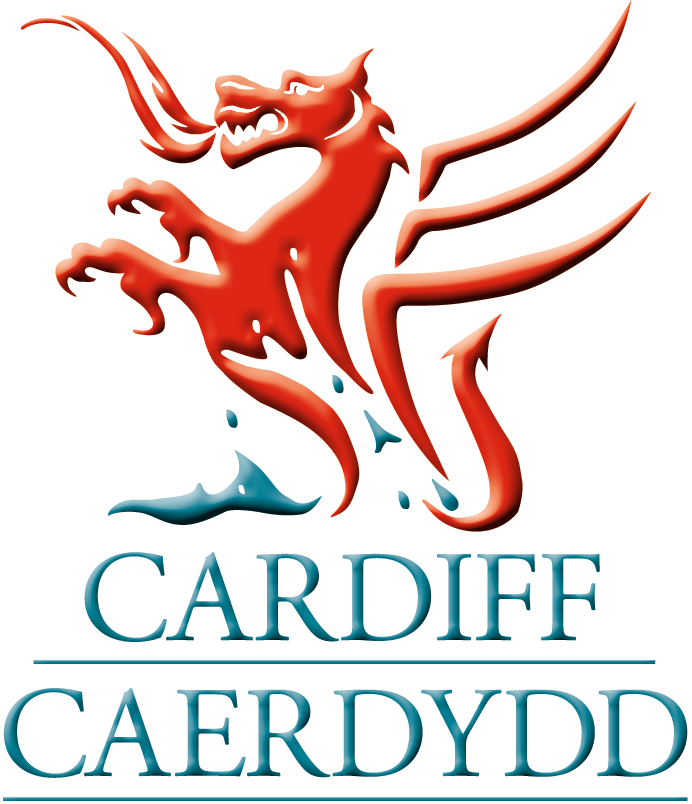 Your Ref:To the Parent(s) / Guardian(s) of:NAMEADDRESSDear Parent(s)/Guardian(s)Transfer to Secondary Education: September I am writing to let you know the result of your application for a Community School.  I am pleased to inform you that I am able to offer your child a place at SCHOOL to start in September .  To accept or decline this offer please log into the Online Admissions Portal, and click the relevant response.  Alternatively, you can respond via email (schooladmissions@cardiff.gov.uk) or by completing the slip at the bottom of this letter and scan it to the Admissions team via a Council Advice Hub (www.cardiff.gov.uk/hubs).  Your response must be received by Monday March .  If we have not received your response by this date, it will be assumed that you no longer want the place and it may be withdrawn and offered to another child.The school will contact you in due course with details of the admissions arrangements. If you have a change in circumstances prior to September (e.g. you move address), you must inform the School Admissions team. Information in relation to School transport can be found on the Council website (www.cardiff.gov.uk/schooltransport)	Yours sincerely,School Admissions TeamCity Of Cardiff Council Education & Lifelong Learning Service     ------------------------------------------------------------------------------------------------------------------------------------------------Transfer to Secondary Education: September Name:       NAME     	Date of Birth:  DOAddress:  AddressI wish to accept a place at   SCHOOL                                                                                          □I do not wish to accept a place at SCHOOLand have made alternative arrangements for my child’s education (please specify below)         □_________________________________________________________________________________________Signed: _________________________ (Parent/Guardian)  	Date: _____________